Advertising & SponsorshipDacorum Steam & Country Fayre 25th & 26th July 2020Greencroft Farm, Potten End, HP1 2SGPlease help us to help those who are giving ~Total care when time is precious~Company Name: ……………………………………. Contact Name: …………………………Email Address: ………………………………………… Telephone: …………………………..Address: …………………………………………………………………………………………..Would you like to pledge to support and wish to discuss how to offer specific sponsorship?Contact Claire I would like to place an Advertisement in the programme: Tick appropriate box£100 Full page 			£50 Half page 				£25 Quarter page 	Contact Dick Trott 07803 296462 or email rtrott@ffcducting.co.ukI would like to advertise at the main ringside by supplying a banner to be hung throughout the weekend, cost £100 	  	Contact Claire I would like to sponsor a Steam Engine and advertise my business at their show spot.You must supply a banner and other advertising stationery/equipment Cost £100            Contact Claire     Would you like to book a market pitch/trade stand- various pitch sizes available  Contact Steph on 07547 273828 0r email benstephplackett@gmail.com          Use contact details below for Claire or email groomy.1982@btinternet.com         DMSP Group Ltd                                                                                                                                      In Aid Of         DMSP Group Ltd                                                                                                                                      In Aid Of         DMSP Group Ltd                                                                                                                                      In Aid Of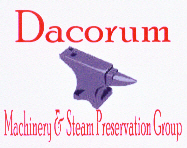 The Dacorum Machinery and Steam        Preservation Group Ltdwww.dacorummachineryandsteam.co.uk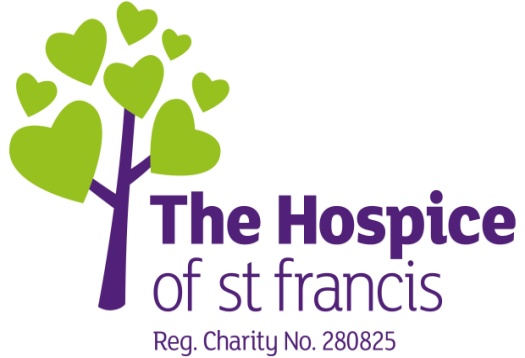 